		Thames Valley Office		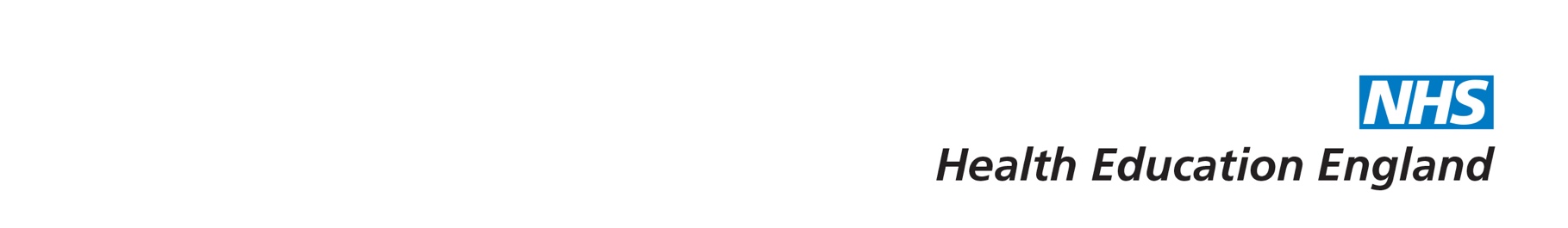 	School of Emergency Medicine2019 - 2020	Emergency Medicine ST6 ChecklistName:____________________________	NTN:__________________Extended Supervised Learning Events (ESLE)ST6 WPBA - All Curriculum completedGeneral ChecklistTo be completed and signed by trainee File in eportfolioTwo to be completed while acting in consultant role.One to be completed in first six months.Two to be completed while acting in consultant role.One to be completed in first six months.Assessor's nameDateDate CheckedHST major adult presentations 1 - 5HST acute adult presentations 1 - 36HST Paediatric major presentations 2 - 6HST paediatric acute presentations 1, 2, 4, 7, 9, 13, 15, 16ARCP outcome 1 or equivalent for CT / ST1ARCP outcome 1 or equivalent for CT / ST2ARCP outcome 1 or equivalent for CT / ST3ARCP outcome 1 or equivalent for CT / ST4ARCP outcome 1 or equivalent for CT / ST5ARCP outcome 1 or equivalent for CT / ST6ItemRequirementY / NRecord where filed in eportfolioTrainee’s ARCP Checklist1 per year, filed in eportfolio personal libraryST6 folder in personal libraryStructured training reportAnnuallyFaculty Educational Governance ReportAnnually – within two months of ARCPCommon Competences + Common competenciesTrainee and ES sign off - Level  4 descriptors in min 23/25 (red and blue manned) MSF 1 per placement - min 12 respondents including at least 2 consultantsManagement portfolio completeMinimum of four items complete including complaint and SI investigation with WPBA, reflection and report together with sign off against bench marking by supervisor or ES for each itemSafeguarding ChildrenHolds valid Level 3 certificateLife supportHolds valid ALS, ATLS, APLS/EPLS providerExaminationFinal FRCEM completeClinical governance activityMinimum of 1 x audit per yearAttendance at regional teachingEvidence of 60% attendanceUp to date GCP certificateAnnuallyGMC Trainee surveyAnnually – upload confirmation code / emailTime out of trainingFull declaration of all absences in portfolioComplaints, Critical Incidents & SIsAny involvement recorded in STR with actions taken and associated reflective summary availableForm RSubmitted to HEE TV annuallyTrainee nameTrainee signatureDate:ES to sign to confirm that the above items have been verified and the checklist reflects the current state of the portfolioES to sign to confirm that the above items have been verified and the checklist reflects the current state of the portfolioES to sign to confirm that the above items have been verified and the checklist reflects the current state of the portfolioES to sign to confirm that the above items have been verified and the checklist reflects the current state of the portfolioES signatureDate:ES name (print)Checklist completeYes               /                    NoYes               /                    NoYes               /                    No